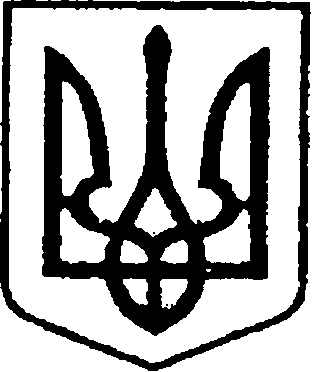 УКРАЇНАЧЕРНІГІВСЬКА ОБЛАСТЬН І Ж И Н С Ь К А  М І С Ь К А  Р А Д Апл. імені Івана Франка, 1, м. Ніжин, 16600, тел. (04631)7-12-59, е-mail: nemrada_post@cg.gov.uaсайт: https://nizhynrada.gov.uaкод згідно з ЄДРПОУ 04061783________________№_________На                  №______________від_________Верховній Раді УкраїниКабінету Міністрів УкраїниЗВЕРНЕННЯ
депутатів Ніжинської міської радивосьмого скликання до Кабінету Міністрів України та Верховної Ради України 9-го скликання щодо соціально-економічного захисту громадян України під час проходження опалювального сезону 2021-2022 рр. та справедливу тарифікацію опалення та постачання гарячої води Ми, депутати Ніжинської міської ради восьмого скликання, оцінюємо ситуацію, яка склалась під час підготовки до опалювального сезону 2021-2022 рр. як вкрай небезпечну, зважаючи на ціноутворення та тарифікаційну політику щодо визначення тарифів на опалення та постачання гарячої води для населення. Соціально-економічне обґрунтування зазначених тарифів повинно бути справедливим перш за все для населення з урахуванням рівня життя та враховувати величезний дисбаланс між реальними доходами та життєво необхідними витратами більшості українських громадян. Підвищення тарифів на житлово-комунальні послуги призведе до погіршення фінансового становища населення, яке в переважній більшості вже знаходиться поза межею бідності. Ситуація щодо повної або часткової несплати житлово-комунальних послуг, яка на цей час й так є вкрай проблемною, для держави остаточно погіршиться та призведе до масштабної соціальної кризи, матиме катастрофічний вплив на рівень і умови життя більшої частини населення. Зважаючи на заяву Головного виконавчого директора НАК «Нафтогаз України» Отто Ватерландера про те, що собівартість видобутку українського газу близько 1 гривні за кубометр та об’єм видобутку, що практично покриває потреби населення та бюджетних установ, вважаємо за недопустиме встановлювати тариф, який у 8 раз перевищує собівартість. Відповідно до статті 3 Конституції України людина, її життя і здоров'я, честь і гідність, недоторканність і безпека визнаються в Україні найвищою соціальною цінністю. Права і свободи людини та їх гарантії визначають зміст і спрямованість діяльності держави. Держава відповідає перед людиною за свою діяльність. Утвердження і забезпечення прав і свобод людини є головним обов'язком держави. Відповідно до статті 13 Конституції України держава забезпечує соціальну спрямованість економіки. Відповідно до статті 22 Конституції України не допускається звуження змісту та обсягу існуючих прав і свобод. Хочемо нагадати, що норми Конституції як Основного Закону держави мають пряму дію та найвищу юридичну силу. Тому ми, депутати Ніжинської міської  ради восьмого скликання, з огляду на викладене та керуючись Конституцією України, Законом України «Про місцеве самоврядування», Законом України «Про статус депутатів місцевих рад» звертаємось до Кабінету Міністрів України та Верховної Ради України 9-го скликання та вимагаємо вжити необхідні заходи щодо належного та справедливого для громадян України проходження опалювального сезону 2021-2022 рр., зокрема: 1) Надати можливість територіальним громадам закуповувати український газ власного видобутку для потреб населення та бюджетних установ за собівартістю +30% рентабельності та без передоплати - для того, щоби громади змогли встановити соціально обґрунтовані тарифи. 2) Розширити фінансування програми субсидій за комунальні послуги на 40%, аби отримати державну допомогу змогли усі, хто її потребує. 3) Кабінету Міністрів України запровадити дієвий механізм компенсації з державного бюджету витрат місцевих бюджетів, пов’язаних із залишенням без змін тарифів на опалення і постачання гарячої води. 4) Верховній Раді України 9-го скликання невідкладно розглянути проект Закону України № 6064 від 15.09.2021 року «Про внесення зміни до розділу II "Прикінцеві положення" Закону України "Про внесення змін до деяких законодавчих актів України, спрямованих на запобігання виникненню і поширенню коронавірусної хвороби (COVID-19)" (щодо встановлення мораторію на припинення надання житлово-комунальних послуг у період дії обмежень, спричинених коронавірусною хворобою (COVID-19)» внесений народним депутатом України, Співголовою політичної партії «НАШ КРАЙ» Шаховим С.В. Прийнято на засіданні  16-ї чергової сесії   Ніжинської міської ради VIII скликання  23.11.2021 рокуЗ повагоюМіський голова							  Олександр КОДОЛА